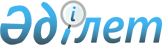 Алға аудандық мәслихатының 2020 жылғы 8 қаңтардағы № 334 "2020-2022 жылдарға арналған Бестамақ ауылдық округ бюджетін бекіту туралы" шешіміне өзгерістер енгізу туралыАқтөбе облысы Алға аудандық мәслихатының 2020 жылғы 11 қыркүйектегі № 412 шешімі. Ақтөбе облысының Әділет департаментінде 2020 жылғы 18 қыркүйекте № 7421 болып тіркелді
      Қазақстан Республикасының 2008 жылғы 4 желтоқсандағы Бюджет кодексінің 9-1 бабының 2-тармағына және 109-1 бабына, Қазақстан Республикасының 2001 жылғы 23 қаңтардағы "Қазақстан Республикасындағы жергілікті мемлекеттік басқару және өзін-өзі басқару туралы" Заңының 6 бабына сәйкес, Алға аудандық мәслихаты ШЕШІМ ҚАБЫЛДАДЫ:
      1. Алға аудандық мәслихатының 2020 жылғы 8 қаңтардағы № 334 "2020-2022 жылдарға арналған Бестамақ ауылдық округ бюджетін бекіту туралы (Нормативтік құқықтық актілерді мемлекеттік тіркеу тізілімінде № 6748 тіркелген, 2020 жылғы 24 қаңтарда Қазақстан Республикасының нормативтік құқықтық актілерінің электрондық түрдегі эталондық бақылау банкінде жарияланған) шешіміне келесідей өзгерістер енгізілсін:
      1 тармақта:
      1) тармақшасында:
      кірістер - "101 154,5" сандары "101 660,5" сандарымен ауыстырылсын;
      трансферттер түсімдері – "94 708" сандары "95 214" сандарымен ауыстырылсын;
      2) тармақшасында:
      шығындар - "163 347,6" сандары "166 649,7" сандарымен ауыстырылсын;
      3 тармақ келесі жаңа редакцияда жазылсын:
      "3. 2020 жылғы 1 қаңтардан бастап:
      1) жалақының ең төменгі мөлшері - 42 500 теңге;
      2) жәрдемақыларды және өзге де әлеуметтік төлемдерді есептеу, сондай-ақ Қазақстан Республикасының заңнамасына сәйкес айыппұл санкцияларын, салықтарды және басқа да төлемдерді қолдану үшін айлық есептік көрсеткіш - 2 651 теңге;
      3) базалық әлеуметтік төлемдердің мөлшерлерін есептеу үшін ең төмен күнкөріс деңгейінің шамасы - 31 183 теңге.
      2020 жылғы 1 сәуірден бастап:
      1) жәрдемақыларды және өзге де әлеуметтік төлемдерді есептеу, сондай-ақ Қазақстан Республикасының заңнамасына сәйкес айыппұл санкцияларын, салықтарды және басқа да төлемдерді қолдану үшін айлық есептік көрсеткіш - 2 778 теңге;
      2) базалық әлеуметтік төлемдердің мөлшерлерін есептеу үшін ең төмен күнкөріс деңгейінің шамасы – 32 668 теңге болып белгіленгені ескерілсін және басшылыққа алынсын.".
      2. Көрсетілген шешімнің 1 қосымшасы осы шешімнің қосымшасына сәйкес жаңа редакцияда жазылсын.
      3. "Алға аудандық мәслихатының аппараты" мемлекеттік мекемесі заңнамада белгіленген тәртіппен:
      1) осы шешімді Ақтөбе облысының Әділет департаментінде мемлекеттік тіркеуді;
      2) осы шешімді оны ресми жариялағаннан кейін Алға аудандық мәслихатының интернет – ресурсында орналастыруды қамтамасыз етсін.
      4. Осы шешім 2020 жылдың 1 қаңтарынан бастап қолданысқа енгізіледі. 2020 жылға арналған Бестамақ ауылдық округ бюджеті
					© 2012. Қазақстан Республикасы Әділет министрлігінің «Қазақстан Республикасының Заңнама және құқықтық ақпарат институты» ШЖҚ РМК
				
      Алға аудандық 
мәслихат сессиясының төрағасы 

Р. Еркусимова

      Алға аудандық 
мәслихатының хатшысы 

Б. Жумабаев
Алға аудандық мәслихатының 2020 жылғы 11 қыркүйектегі № 412 шешіміне қосымшаАлға аудандық мәслихатының 2020 жылғы 8 қаңтардағы № 334 шешіміне № 1 қосымша
Санаты
Санаты
Санаты
Санаты
Сомасы 
(мың теңге)
Сыныбы
Сыныбы
Сыныбы
Сомасы 
(мың теңге)
Кіші сыныбы
Кіші сыныбы
Сомасы 
(мың теңге)
Атауы
Сомасы 
(мың теңге)
1
2
3
4
5
I. Кірістер
101 660,5
1
Салықтық түсімдер
6 173
01
Табыс салығы
284
2
Жеке табыс салығы
284
04
Меншікке салынатын салықтар
5 889
1
Мүлікке салынатын салықтар
265
3
Жер салығы
343
4
Көлік құралдарына салынатын салық
5 281
2
Салықтық емес түсiмдер
273,5
01
Мемлекеттік меншіктен түсетін кірістер
90
5
Мемлекет меншігіндегі мүлікті жалға беруден түсетін кірістер
90
06
Басқа да салықтық емес түсімдер
183,5
1
Басқа да салықтық емес түсімдер
183,5
4
Трансферттердің түсімдері
95 214
02
Мемлекеттік басқарудың жоғары тұрған органдарынан түсетін трансферттер
95 214
3
Аудандардың (облыстықмаңызы бар қаланың) бюджетінен трансферттер
95 214
Функционалдық топ
Функционалдық топ
Функционалдық топ
Функционалдық топ
Функционалдық топ
Сомасы 
(мың теңге)
Кіші функция
Кіші функция
Кіші функция
Кіші функция
Сомасы 
(мың теңге)
Бюджеттік бағдарламалардың әкімшісі
Бюджеттік бағдарламалардың әкімшісі
Бюджеттік бағдарламалардың әкімшісі
Сомасы 
(мың теңге)
Бағдарлама
Бағдарлама
Сомасы 
(мың теңге)
Атауы
Сомасы 
(мың теңге)
1
2
3
4
5
6
II. Шығындар
166 649,7
01
Жалпы сипаттағы мемлекеттік қызметтер
22 010
1
Мемлекеттiк басқарудың жалпы функцияларын орындайтын өкiлдi, атқарушы және басқа органдар
22 010
124
Аудандық маңызы бар қала, ауыл, кент, ауылдық округ әкімінің аппараты
22 010
001
Аудандық маңызы бар қала, ауыл, кент, ауылдық округ әкімінің қызметін қамтамасыз ету жөніндегі қызметтер
22 010
04
Білім беру
75 010
1
Мектепке дейінгі тәрбие және оқыту
75 010
124
Аудандық маңызы бар қала, ауыл, кент, ауылдық округ әкімінің аппараты
75 010
004
Мектепке дейінгі тәрбиелеу және оқыту және мектепке дейінгі тәрбиелеу және оқыту ұйымдарында медициналық қызмет көрсетуді ұйымдастыру
75 010
07
Тұрғынүй-коммуналдық шаруашылық
6 253,1
3
Елді-мекендердікөркейту
6 253,1
124
Аудандық маңызы бар қала, ауыл, кент, ауылдық округ әкімінің аппараты
6 253,1
008
Елдімекендердегікөшелердіжарықтандыру
2 267
009
Елді мекендердің санитариясын қамтамасыз ету
1 105
011
Елді мекендерді абаттандыру мен көгалдандыру
2 881,1
12
Көлік және коммуникация
63 193,1
1
Автомобиль көлігі
63 193,1
124
Аудандық маңызы бар қала, ауыл, кент, ауылдық округ әкімінің аппараты
63 193,1
013
Аудандық маңызы бар қалаларда, ауылдарда, кенттерде, ауылдық округтерде автомобиль жолдарының жұмыс істеуін қамтамасыз ету
1 000
045
Аудандық маңызы бар қалаларда, ауылдарда, кенттерде, ауылдық округтерде автомобиль жолдарын күрделі және орташа жөндеу
62 193,1
15
Трансферттер
183,5
1
Трансферттер 
183,5
124
Аудандық маңызы бар қала, ауыл, кент, ауылдық округ әкімінің аппараты
183,5
048
Пайдаланылмаған (толық пайдаланылмаған) нысаналы трансферттерді қайтару
183,5
III. Таза бюджеттік кредиттеу
0
IV. Қаржы активтерімен жасалатын операция бойынша сальдо
0
Қаржы активтерін сатыпа алу
0
V. Бюджет тапшылығы (профицит)
-64 989,2
VI. Бюджет тапшылығын қаржыландыру (профицитінпайдалану)
64 989,2
7
Қарыздар түсімдері
62 193,1
01 
Мемлекеттік ішкі қарыздар
62 193,1
2 
Қарызалу келісім-шарттары
62 193,1
04
Аудандық маңызы бар қалаланың, ауылдың, кенттің, ауылдық округінің әкімінің аппараты алған қарыздар
62 193,1
16 
Қарыздардыөтеу
2 796,1
1
Қарыздардыөтеу
2 796,1
 8
Бюджет қаражатының пайдаланылатын қалдықтары
2 796,1
01
Бюджет қаражатының қалдықтары
2 796,1
1
Бюджет қаражатының бос қалдықтары
2 796,1